Документ за временна заетост по труда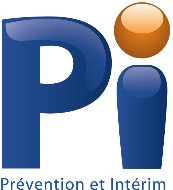 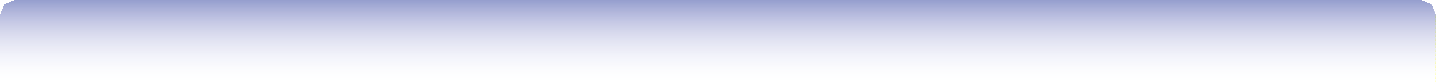 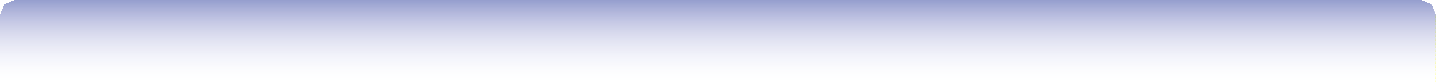  Данни за предприятието  Работна длъжност                      Допускат се студенти – работници Работни облекла и лични предпазни средства  (+ посочети вид и ниво на защита) Предпазни мерки свързани със майчинството                                                      Да           Не Дати на становище  Задължителен медицински контрол                                                    Да          Не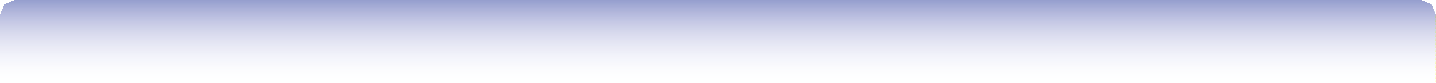 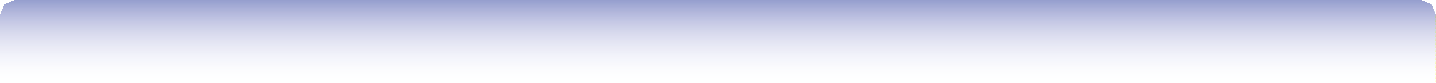  Данни за предприятието  Наемен работник   	                       				   ЕГН:Да се допълва само в случай, че работните задължения се използват като регистрационен документ при приеманетo Осъществяване на приемането   	                                                                 Да           НеТПВ ИН-номер: ТПВ ИН-номер: ////(търговски регистрационен номер1)  (Вътрешен номер)         (Дата на издаване2)              (Код3)(търговски регистрационен номер1)  (Вътрешен номер)         (Дата на издаване2)              (Код3)търговски регистрационен номер1:   Име на предприятието:Име на предприятието:Адрес:Име на лицето за контакт:Име на лицето за контакт:Име на лицето за контакт:Tел.:Tел.:Eмайл:Неутрална превантивна охрана по труда (PBW):Неутрална превантивна охрана по труда (PBW):Неутрална превантивна охрана по труда (PBW):Неутрална превантивна охрана по труда (PBW):Неутрална превантивна охрана по труда (PBW):Вътрешен номер: Дата на издаване2:Работни задължения:Описание на работата:Описание на работата:Необходима квалификация и работни условия:Необходима квалификация и работни условия:Необходима квалификация и работни условия:Необходима квалификация и работни условия:Необходима квалификация и работни условия:Необходима квалификация и работни условия:Необходима квалификация и работни условия:Спесификация на работната длъжност:Спесификация на работната длъжност:Спесификация на работната длъжност:Спесификация на работната длъжност:Спесификация на работната длъжност:Спесификация на работната длъжност:Средства и съоръжения за работа:Средства и съоръжения за работа:Средства и съоръжения за работа:Средства и съоръжения за работа:Средства и съоръжения за работа:Предварителни инструкции:Предварителни инструкции:Предварителни инструкции:Предварителни инструкции:Предвиждане на обучение:Предвиждане на обучение:Предвиждане на обучение:  Предпазни/а очила/ маска:  Работен панталон/ гащиризон:  Шумозаглошители:  Ръкъвици / без пръсти:  Каска:  Работно яке:  Предпазна мaска:  Дрехи против прах:  Предпазен колан/ ремъци, въжета:  Работни обувки:    Мазила:  Други:Бременни работничкитрудоустрояване на работните условия:трудоустрояване на работните условия:трудоустрояване на работните условия:Бременни работничкипремахване от:Работнички кърмачкитрудоустрояване на работните условия:трудоустрояване на работните условия:трудоустрояване на работните условия:Работнички кърмачкипремахване за един период от:премахване за един период от:Дата на консултация:  комитет PBW  синдикално представителство  синдикално представителство  синдикално представителство  пряко участие на работницитеДата на консултация от съветника по превенция - лекарят по ухрана на труда :Дата на консултация от съветника по превенция - лекарят по ухрана на труда :Дата на консултация от съветника по превенция - лекарят по ухрана на труда :Дата на консултация от съветника по превенция - лекарят по ухрана на труда :Дата на консултация от съветника по превенция - лекарят по ухрана на труда :Дата на консултация от съветника по превенция - вътрешни органи:Дата на консултация от съветника по превенция - вътрешни органи:Дата на консултация от съветника по превенция - вътрешни органи:Дата на консултация от съветника по превенция - вътрешни органи:Опасности за здраветоОпасности за здраветоКод4ДАРаботна длъжност/задълженияЗадължения по охрана на трудаНадзорМладежи (< 18 години)Нощен трудРабота на смениРабота в почивните дниЗадължения по охрана на трудаНадзорМладежи (< 18 години)Нощен трудРабота на смениРабота в почивните дни125202420252027Работна длъжност/задълженияEргономияРабота с тежки товари / Монотонни и повтарящи се движения2022 / 2023Биологични причинителиВаксини/пробиTетанусTуберкулозаХепатит БTетанусTуберкулозаХепатит Б131213111321Физически причинителиТелесни трептенияТелесни трептения1207Физически причинителиШумМежду 80дБ(A) и 85дБ(A)Между 85дБ(A) и 87дБ(A)Повече от 87дБ(A)120312041205Физически причинителиTeмператураСтуденоГорещо12131214Химически причинителиПушек от заваряне и запояванеПушек от заваряне и запояване1128Други опасности за здраветоИме на бюрото по временна заетост:Име на бюрото по временна заетост:Име на бюрото по временна заетост:Адрес:Име на лицето за контакт:Име на лицето за контакт:Тел.:Eмайл:Неутрална превантивна охрана по труда (PBW):Неутрална превантивна охрана по труда (PBW):Неутрална превантивна охрана по труда (PBW):Неутрална превантивна охрана по труда (PBW):Фам. име, име:Дата на раждане:Дата на раждане:Тел.:Придобито обучение:Придобито обучение:Придобито обучение:Experience:Experience:Experience:Experience:Дата на издаване на копие от комуникацията за наемният работник:Дата на издаване на копие от комуникацията за наемният работник:Дата на издаване на копие от комуникацията за наемният работник:Дата на издаване на копие от комуникацията за наемният работник:Дата на издаване на копие от комуникацията за наемният работник:Дата на издаване на копие от комуникацията за наемният работник:Дата на издаване на копие от комуникацията за наемният работник:Име на отговорният по приемането:Длъжност на отговорният по приема:Подпис:Период за приемане: